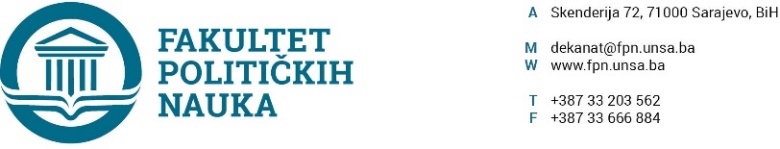 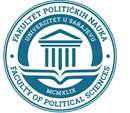 Datum: 02.03.2022.Sedma vanredna sjednica Vijeća Fakulteta održana je elektronski 02.03.2022. godine. Članovima Vijeća materijali su poslani u petak, 25.02.2022. godine, a dopuna materijala u utorak 01.03.2022. godine. Po dostavljenim materijalima moguće se izjasniti do 02.03.2022. godine do 15:00 sati.Na sjednici Vijeća, za predloženi dnevni red i sve tačke dnevnog reda do 15:00 sati.glasao je 29 članova Vijeća i to:Mirza Smajić, Mustafa Sefo, Lejla Mušić,  Nerzuk Ćurak, Zlatan Bajramović, Nina Babić, Elmir Sadiković, Haris Cerić, Jelena Brkić Šmigoc, Lejla Turčilo, Dževad Termiz, Nermina Mujagić, Anida Dudić Sijamija, Sanela Šadić, Ehlimana Spahić, Sanela Bašić, Damir Kapidžić, Nedreta Šerić, Elvis Fejzić, Veldin Kadić, Irena Praskač Salčin, Hamza Karčić, Sead Turčalo, Osman Sušić, Sarina Bakić, Samir Forić, Zarije Seizović, Sabira Gadžo Šašić.DNEVNI RED Usvajanje Zapisnika sa dvanaeste redovne elektronske sjednice Vijeća Fakulteta od 08.02.2022.godine;Informacija o izvršenim izborima nastavno-naučna zvanja;Usvajanje Prijedloga Odluke o davanju saglasnosti na angažman nastavnika na drugim visokoškolskim ustanovama;Usvajanje izmjene Plana pokrivenosti nastave na odsjecima: Politologija, Sociologija, Sigurnosne i mirovne studije i Žurnalistika/Komunikologija;Usvajanje Odluke o načinu polaganja ispita i strukturi bodova za ljetni semestar akademske 2021/2022. godine;Usvajanje Odluke o obaveznoj literaturi za ljetni semestar akademske 2021/2022. godine;Usvajanje Odluke o terminima konsultacija za ljetni semestar akademske 2021/2022. godine;Usvajanje Izvještaja o provedenoj evaluaciji rada akademskog osoblja od strane studenata u zimskom semestru akademske 2021/2022.godineUsvajanje Izvještaja o održanoj nastavi u zimskom semestru akademske 2021/2022. godine;Usvajanje Prijedloga Odluke o usvajanju Finansijskog izvještaja za 2021. godinu; Usvajanje Izvještaja o provedenim postupcima javnih nabavki za 2021. godinu; Usvajanje Prijedloga Odluke o usvajanju planiranih kvota za upis studenata u prvu godinu prvog i drugog ciklusa u studijskoj 2022/2023. godini  na Univerzitet u Sarajevu – Fakultetu političkih naukaTekuća pitanja;OBRAZLOŽENJE:Ad 1. (Usvajanje Zapisnika sa jedanaeste redovne elektronske sjednice Vijeća Fakulteta od 11.01.2022.godine);Zapisnik usvojen jednoglasnoAd 2.  (Informacija o izvršenim izborima nastavno-naučna zvanja);U zvanje docenta za oblast Sociologija na Univerzitetu u Sarajevu – Fakultetu političkih nauka bira se dr. Abdel Alibegović.U zvanje redovnog profesora za oblast Sigurnosne i mirovne studije na Univerzitetu u Sarajevu – Fakultetu političkih nauka bira se dr. Darvin Lisica.U zvanje vanredne profesorice za oblast Pravne nauke na Univerzitetu u Sarajevu – Fakultetu političkih nauka bira se dr. Borjana Miković.Ad 3.  (Usvajanje Prijedloga Odluke o davanju saglasnosti na angažman nastavnika na drugim visokoškolskim ustanovama);Odluka o davanju prethodne saglasnosti za angažman prof. dr. Vlade Azinovića na drugoj visokoškolskoj ustanovi (Sveučilište u Mostaru, poslijediplomskom sveučilišnom specijalističkom studiju „Suvremeni sigurnosni izazovi“,), usvojena je jednoglasno.Odluka o davanju prethodne saglasnosti za angažman doc. dr. Abdela Alibegovića na drugoj visokoškolskoj ustanovi (Univerzitet u Tuzli), usvojena je jednoglasno.Odluka o davanju prethodne saglasnosti za angažman doc. dr. Amera Osmića na drugoj visokoškolskoj ustanovi (Univerzitet u Tuzli), usvojena je jednoglasno.Ad 4.  (Usvajanje izmjene Plana pokrivenosti nastave na odsjecima: Politologija, Sociologija, Sigurnosne i mirovne studije i Žurnalistika/Komunikologija);Uslijed privremene spriječenosti za rad nastavnika, kao i napredovanja akademskog osoblja, razmatran je i usvojen prijedlog izmjene Plana pokrivenosti nastave za I i II ciklus studije na odsjecima Politologija, Sociologija, Sigurnosne i mirovne studije i Žurnalistika/Komunikologija Fakulteta političkih nauka. Izmjenu Plana pokrivenosti nastave razmatralo je Vijeće Fakulteta i kao takvu je usvojilo, te je donesena Odluka o usvajanju izmjene Plana pokrivenosti nastave na I i II ciklusu studija studijske 2021/2022. godine na odsjecima Politologija, Sociologija, Sigurnosne i mirovne studije i Žurnalistika/Komunikologija Fakulteta političkih nauka.Ad 5.  (Usvajanje Odluke o načinu polaganja ispita i strukturi bodova za ljetni semestar akademske 2021/2022. godine);Na sjednici Vijeća Fakultata jednoglasno je donesena Odluka o utvrđivanju načina polaganja završnog ispita, strukture bodova i bodovnog kriterija za svaki nastavni predmet na prvom i drugom ciklusu studija, te načinu praćenja rada studenata u ljetnom semestru u studijskoj 2021/2022. godini:Odlukom je utvrđen  način polaganja završnog ispita u redovnom, popravnom i septembarskom roku i struktura bodova i bodovni kriterij za svaki nastavni predmet na prvom i drugom ciklusu studija Fakulteta političkih nauka Univerziteta u Sarajevu u ljetnom semestru u studijskoj 2021/2022. godini. Na završnom ispitu student ne polaže gradivo koje je u toku godine uspješno savladao, izuzev u slučajevima kada želi da poboljša broj osvojenih bodova, tada student ima pravo da podnese pismeni zahtjev predmetnom nastavniku, na osnovu kojeg može da polaže cjelokupno gradivo. Objedinjena lista nastavnih predmeta svih nastavnih planova i programa prvog i drugog ciklusa studija, na kojima se izvodi nastava u ljetnom semestru u studijskoj 2021/2022. godini, sa strukturom bodova i bodovnim kriterijima sastavni je dio Odluke. Ad 6. (Usvajanje Odluke o obaveznoj literaturi za ljetni semestar akademske 2021/2022. godine);Imenovani nosioci predmeta na prvom i drugom ciklusu studija dostavili su putem sekretara odsjeka listu obaveznih i preporučenih udžbenika i priručnika, kao i druge preporučene literature na osnovu koje se pripremaju i polažu ispiti. Na osnovu dostavljenih spiskova sačinjena je Odluka čiji je sastavni dio tabelarni prikaz navedene literature. Vijeće je na sjednici održanoj 02.03.2022. godine razmatralo liste literature, te je donesena Odluka o utvrđivanju obaveznih i preporučenih udžbenika i priručnika, kao i druge preporučene literature na prvom i drugom ciklusu studija u ljetnom semestru u studijskoj 2021/2022.godini.Ad 7. (Usvajanje Odluke o terminima konsultacija za ljetni semestar akademske 2021/2022. godine);Nastavnici i saradnici na prvom i drugom ciklusu studija dostavili su putem sekretara odsjeka termine konsultacija, na osnovu kojih je sačinjen raspored termina konsultacija, kao i Prijedlog Odluke čiji je sastavni dio tabelarni prikaz rasporeda termina konsultacija. Vijeće je na sjednici održanoj 02.03.2022. godine razmatralo pomenuti raspored, te je donesena Odluka o utvrđivanju termina konsultacija u ljetnom semestru u studijskoj 2021/2022. godini.Ad 8. (Usvajanje Izvještaja o provedenoj evaluaciji rada akademskog osoblja od strane studenata u zimskom semestru akademske 2021/2022.godine);U skladu sa članom 122. stav 7. Zakona o visokom obrazovanju Kantona Sarajevo ("Službene novine Kantona Sarajevo" broj 33/17, 35/20, 40/20 i 39/21), provedena je evaluacija rada akademskog osoblja (nastavnici i saradnici u radnom odnosu i angažovani spoljni saradnici Fakulteta) od strane studenata u zimskom semestru studijske 2021/2022.godine. Evaluacija je urađena prema preporukama i dostavljenom obrascu Ureda za kvalitet Univerziteta u Sarajevu. Evaluacija je provedena online metodom na Moodle platformi za online nastavu Fakultetana kojoj su i arhivirani rezultati Evaluacije rada akademskog osoblja. Na osnovu navedenog donesena je Odluka o usvajanju Izvještaja o provedenoj evaluaciji rada akademskog osoblja od strane studenata u zimskom semestru studijske 2021/2022.godine;Ad 9. (Usvajanje Izvještaja o održanoj nastavi u zimskom semestru akademske 2021/2022. godine);Vijeću Univerzitet u Sarajevu - Fakulteta političkih nauka dostavljeni su evidencioni obrasci o održanoj nastavi na I i II ciklusu studija u zimskom semestru 2021/2022. studijske godine. Vijeće Fakulteta političkih nauka ih je kao takve na sjednici održanoj 02.03.2022. razmatralo i usvojilo, te je donesena Odluka o usvajanju Izvještaja o održanoj nastavi na I i II ciklusu studija u zimskom semestru studijske 2021/2022. godine.Ad 10. (Usvajanje Prijedloga Odluke o usvajanju Finansijskog izvještaja za 2021. godinu);Služba za računovodstvo i finansije Fakulteta političkih nauka dostavila je Vijeću Fakulteta Finansijski izvještaj za 2021. godinu na razmatranje i usvajanje. Na sjednici održanoj 02.03.2022. godine, Vijeće je isti razmatralo i kao takav usvojilo te je donesen Prijedlog Odluke o usvajanju Finansijskog izvještaja za 2021. godinu.Ad 11. (Usvajanje Izvještaja o provedenim postupcima javnih nabavki za 2021. godinu);Služba za pravne i opće poslove Fakulteta političkih nauka dostavila je Vijeću Fakulteta Izvještaj o provedenim postupcima javnih nabavki za 2021. godinu na razmatranje i usvajanje. Na sjednici održanoj 02.03.2022. godine, Vijeće je isti razmatralo i kao takav usvojilo te je donesen Prijedlog  Odluke o usvajanju Izvještaja o provedenim postupcima javnih nabavki za 2021. godinu. Ad 12. (Usvajanje Prijedloga Odluke o usvajanju planiranih kvota za upis studenata u prvu godinu prvog i drugog ciklusa u studijskoj 2022/2023. godini  na Univerzitet u Sarajevu – Fakultetu političkih nauka);U skladu sa članom 104. stav (o) Statuta Univerziteta u Sarajevu i članom 135. stav (k) Zakona o visokom obrazovanju, Vijeće Fakulteta utvrđuje prijedlog broja studenata za upis u prvu godinu studija. Imajući navedeno u vidu, Vijeće Fakulteta političkih nauka na sjednici održanoj 02.03.2022. godine, donijelo je Odluku o usvajanju planiranih kvota za upis studenata u prvu godinu prvog i drugog ciklusa u studijskoj 2022/2023. godini na Univerzitet u Sarajevu – Fakultetu političkih nauka. - Sastavni dio ove Odluke čine tabele planiranih kvota za upis studenata u prvu godinu prvog i drugog ciklusa u studijskoj 2022/2023. godini na Univerzitet u Sarajevu – Fakultetu političkih nauka.Ad 13. (Tekuća pitanja);Nije bilo rasprave.Zapisničar                                                                                                         DEKANAdila Odobašić Mujačić                                                                                     Prof.dr. Sead Turčalo